                                                                                                                                                                                  تاریخ:                                                                                                                                                                                  شماره:                                                                                                                                                                       *پرداخت مطالبات برابر مقررات پس از تکمیل این فرم و با ارائه نامه از سوی کارگزینی مربوطه صورت می پذیرد.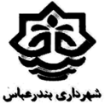 برگ تسویه حساب کارکنانکد مدرک:                                            FF511 برگ تسویه حساب کارکنانشماره  و تاریخ بازنگری:              04-22/01/00برگ تسویه حساب کارکنانشماره صفحه:                                         1 از 1مدیر محترم سرمایه انسانیبا توجه به پایان همکاری این‌جانب ...................................................................  با شهرداری □ مرکزی □ منطقه ........ □ سازمان .......................................................  به دلیل ........................................... از تاریخ ........./......../.........، خواهشمند است جهت انجام مراحل تسویه حساب دستور مقتضی را صادر فرمایید.                                                                                                                   تاریخ و امضاء:مدیر محترم سرمایه انسانیبا توجه به پایان همکاری این‌جانب ...................................................................  با شهرداری □ مرکزی □ منطقه ........ □ سازمان .......................................................  به دلیل ........................................... از تاریخ ........./......../.........، خواهشمند است جهت انجام مراحل تسویه حساب دستور مقتضی را صادر فرمایید.                                                                                                                   تاریخ و امضاء:مدیر محترم سرمایه انسانیبا توجه به پایان همکاری این‌جانب ...................................................................  با شهرداری □ مرکزی □ منطقه ........ □ سازمان .......................................................  به دلیل ........................................... از تاریخ ........./......../.........، خواهشمند است جهت انجام مراحل تسویه حساب دستور مقتضی را صادر فرمایید.                                                                                                                   تاریخ و امضاء:مدیر محترم سرمایه انسانیبا توجه به پایان همکاری این‌جانب ...................................................................  با شهرداری □ مرکزی □ منطقه ........ □ سازمان .......................................................  به دلیل ........................................... از تاریخ ........./......../.........، خواهشمند است جهت انجام مراحل تسویه حساب دستور مقتضی را صادر فرمایید.                                                                                                                   تاریخ و امضاء:مدیر محترم سرمایه انسانیبا توجه به پایان همکاری این‌جانب ...................................................................  با شهرداری □ مرکزی □ منطقه ........ □ سازمان .......................................................  به دلیل ........................................... از تاریخ ........./......../.........، خواهشمند است جهت انجام مراحل تسویه حساب دستور مقتضی را صادر فرمایید.                                                                                                                   تاریخ و امضاء:مدیر محترم سرمایه انسانیبا توجه به پایان همکاری این‌جانب ...................................................................  با شهرداری □ مرکزی □ منطقه ........ □ سازمان .......................................................  به دلیل ........................................... از تاریخ ........./......../.........، خواهشمند است جهت انجام مراحل تسویه حساب دستور مقتضی را صادر فرمایید.                                                                                                                   تاریخ و امضاء:مدیر محترم سرمایه انسانیبا توجه به پایان همکاری این‌جانب ...................................................................  با شهرداری □ مرکزی □ منطقه ........ □ سازمان .......................................................  به دلیل ........................................... از تاریخ ........./......../.........، خواهشمند است جهت انجام مراحل تسویه حساب دستور مقتضی را صادر فرمایید.                                                                                                                   تاریخ و امضاء:مدیر محترم سرمایه انسانیبا توجه به پایان همکاری این‌جانب ...................................................................  با شهرداری □ مرکزی □ منطقه ........ □ سازمان .......................................................  به دلیل ........................................... از تاریخ ........./......../.........، خواهشمند است جهت انجام مراحل تسویه حساب دستور مقتضی را صادر فرمایید.                                                                                                                   تاریخ و امضاء:مدیر محترم سرمایه انسانیبا توجه به پایان همکاری این‌جانب ...................................................................  با شهرداری □ مرکزی □ منطقه ........ □ سازمان .......................................................  به دلیل ........................................... از تاریخ ........./......../.........، خواهشمند است جهت انجام مراحل تسویه حساب دستور مقتضی را صادر فرمایید.                                                                                                                   تاریخ و امضاء:مدیر محترم سرمایه انسانیبا توجه به پایان همکاری این‌جانب ...................................................................  با شهرداری □ مرکزی □ منطقه ........ □ سازمان .......................................................  به دلیل ........................................... از تاریخ ........./......../.........، خواهشمند است جهت انجام مراحل تسویه حساب دستور مقتضی را صادر فرمایید.                                                                                                                   تاریخ و امضاء:مدیر محترم سرمایه انسانیبا توجه به پایان همکاری این‌جانب ...................................................................  با شهرداری □ مرکزی □ منطقه ........ □ سازمان .......................................................  به دلیل ........................................... از تاریخ ........./......../.........، خواهشمند است جهت انجام مراحل تسویه حساب دستور مقتضی را صادر فرمایید.                                                                                                                   تاریخ و امضاء:مدیر سرمایه انسانینظر به قطع رابطه کاری خانم/آقای .................................................................  از تاریخ ....../....../.......... به دلیل □ بازنشستگي،  □ اخراج،  □ استعفا،  □ سایر موارد: .................................................... خواهشمند است پس از تسویه حساب با نامبرده، بخش مرتبط توسط بالاترین مقام واحد امضاء شود.                                                                                     نام و نام خانوادگي:                               تاریخ و امضاء:نظر به قطع رابطه کاری خانم/آقای .................................................................  از تاریخ ....../....../.......... به دلیل □ بازنشستگي،  □ اخراج،  □ استعفا،  □ سایر موارد: .................................................... خواهشمند است پس از تسویه حساب با نامبرده، بخش مرتبط توسط بالاترین مقام واحد امضاء شود.                                                                                     نام و نام خانوادگي:                               تاریخ و امضاء:نظر به قطع رابطه کاری خانم/آقای .................................................................  از تاریخ ....../....../.......... به دلیل □ بازنشستگي،  □ اخراج،  □ استعفا،  □ سایر موارد: .................................................... خواهشمند است پس از تسویه حساب با نامبرده، بخش مرتبط توسط بالاترین مقام واحد امضاء شود.                                                                                     نام و نام خانوادگي:                               تاریخ و امضاء:نظر به قطع رابطه کاری خانم/آقای .................................................................  از تاریخ ....../....../.......... به دلیل □ بازنشستگي،  □ اخراج،  □ استعفا،  □ سایر موارد: .................................................... خواهشمند است پس از تسویه حساب با نامبرده، بخش مرتبط توسط بالاترین مقام واحد امضاء شود.                                                                                     نام و نام خانوادگي:                               تاریخ و امضاء:نظر به قطع رابطه کاری خانم/آقای .................................................................  از تاریخ ....../....../.......... به دلیل □ بازنشستگي،  □ اخراج،  □ استعفا،  □ سایر موارد: .................................................... خواهشمند است پس از تسویه حساب با نامبرده، بخش مرتبط توسط بالاترین مقام واحد امضاء شود.                                                                                     نام و نام خانوادگي:                               تاریخ و امضاء:نظر به قطع رابطه کاری خانم/آقای .................................................................  از تاریخ ....../....../.......... به دلیل □ بازنشستگي،  □ اخراج،  □ استعفا،  □ سایر موارد: .................................................... خواهشمند است پس از تسویه حساب با نامبرده، بخش مرتبط توسط بالاترین مقام واحد امضاء شود.                                                                                     نام و نام خانوادگي:                               تاریخ و امضاء:نظر به قطع رابطه کاری خانم/آقای .................................................................  از تاریخ ....../....../.......... به دلیل □ بازنشستگي،  □ اخراج،  □ استعفا،  □ سایر موارد: .................................................... خواهشمند است پس از تسویه حساب با نامبرده، بخش مرتبط توسط بالاترین مقام واحد امضاء شود.                                                                                     نام و نام خانوادگي:                               تاریخ و امضاء:نظر به قطع رابطه کاری خانم/آقای .................................................................  از تاریخ ....../....../.......... به دلیل □ بازنشستگي،  □ اخراج،  □ استعفا،  □ سایر موارد: .................................................... خواهشمند است پس از تسویه حساب با نامبرده، بخش مرتبط توسط بالاترین مقام واحد امضاء شود.                                                                                     نام و نام خانوادگي:                               تاریخ و امضاء:نظر به قطع رابطه کاری خانم/آقای .................................................................  از تاریخ ....../....../.......... به دلیل □ بازنشستگي،  □ اخراج،  □ استعفا،  □ سایر موارد: .................................................... خواهشمند است پس از تسویه حساب با نامبرده، بخش مرتبط توسط بالاترین مقام واحد امضاء شود.                                                                                     نام و نام خانوادگي:                               تاریخ و امضاء:نظر به قطع رابطه کاری خانم/آقای .................................................................  از تاریخ ....../....../.......... به دلیل □ بازنشستگي،  □ اخراج،  □ استعفا،  □ سایر موارد: .................................................... خواهشمند است پس از تسویه حساب با نامبرده، بخش مرتبط توسط بالاترین مقام واحد امضاء شود.                                                                                     نام و نام خانوادگي:                               تاریخ و امضاء:واحد محل خدمتنام و نام خانوادگی:سمت:تاریخ و امضاء:نام و نام خانوادگی:سمت:تاریخ و امضاء:نام و نام خانوادگی:سمت:تاریخ و امضاء:نام و نام خانوادگی:سمت:تاریخ و امضاء:نام و نام خانوادگی:سمت:تاریخ و امضاء:مدیر منطقه (    ) /معاون حوزهمدیر منطقه (    ) /معاون حوزهنام و نام خانوادگی:سمت:تاریخ و امضاء:نام و نام خانوادگی:سمت:تاریخ و امضاء:نام و نام خانوادگی:سمت:تاریخ و امضاء:آمار نیروی  انسانینسبت به خروج نامبرده از لیست آمار نیروی انسانی اقدام گردد.                                 تاریخ و امضاء:نسبت به خروج نامبرده از لیست آمار نیروی انسانی اقدام گردد.                                 تاریخ و امضاء:نسبت به خروج نامبرده از لیست آمار نیروی انسانی اقدام گردد.                                 تاریخ و امضاء:نسبت به خروج نامبرده از لیست آمار نیروی انسانی اقدام گردد.                                 تاریخ و امضاء:نسبت به خروج نامبرده از لیست آمار نیروی انسانی اقدام گردد.                                 تاریخ و امضاء:نسبت به خروج نامبرده از لیست آمار نیروی انسانی اقدام گردد.                                 تاریخ و امضاء:نسبت به خروج نامبرده از لیست آمار نیروی انسانی اقدام گردد.                                 تاریخ و امضاء:نسبت به خروج نامبرده از لیست آمار نیروی انسانی اقدام گردد.                                 تاریخ و امضاء:نسبت به خروج نامبرده از لیست آمار نیروی انسانی اقدام گردد.                                 تاریخ و امضاء:نسبت به خروج نامبرده از لیست آمار نیروی انسانی اقدام گردد.                                 تاریخ و امضاء:حراست مرکز/ منطقهنام و نام خانوادگی:سمت:تاریخ و امضاء:نام و نام خانوادگی:سمت:تاریخ و امضاء:نام و نام خانوادگی:سمت:تاریخ و امضاء:نام و نام خانوادگی:سمت:تاریخ و امضاء:نام و نام خانوادگی:سمت:تاریخ و امضاء:صندوق رفاهصندوق رفاهنام و نام خانوادگی:سمت:تاریخ و امضاء:نام و نام خانوادگی:سمت:تاریخ و امضاء:نام و نام خانوادگی:سمت:تاریخ و امضاء:مهر و امضای بانکهابانک ملی ایرانبانک شهربانک قرض الحسنه مهر ایرانحوزه مالیحسابداری مرکز/ منطقه مبلغ رهن ......................................................................... ریال، مانده مساعده ......................................................................... ریال و مانده بدهی‌های نامبرده ................................................................... ریال اعلام می‌گردد.نام و نام خانوادگی:سمت:تاریخ و امضاء:مبلغ رهن ......................................................................... ریال، مانده مساعده ......................................................................... ریال و مانده بدهی‌های نامبرده ................................................................... ریال اعلام می‌گردد.نام و نام خانوادگی:سمت:تاریخ و امضاء:مبلغ رهن ......................................................................... ریال، مانده مساعده ......................................................................... ریال و مانده بدهی‌های نامبرده ................................................................... ریال اعلام می‌گردد.نام و نام خانوادگی:سمت:تاریخ و امضاء:مبلغ رهن ......................................................................... ریال، مانده مساعده ......................................................................... ریال و مانده بدهی‌های نامبرده ................................................................... ریال اعلام می‌گردد.نام و نام خانوادگی:سمت:تاریخ و امضاء:مبلغ رهن ......................................................................... ریال، مانده مساعده ......................................................................... ریال و مانده بدهی‌های نامبرده ................................................................... ریال اعلام می‌گردد.نام و نام خانوادگی:سمت:تاریخ و امضاء:مبلغ رهن ......................................................................... ریال، مانده مساعده ......................................................................... ریال و مانده بدهی‌های نامبرده ................................................................... ریال اعلام می‌گردد.نام و نام خانوادگی:سمت:تاریخ و امضاء:مبلغ رهن ......................................................................... ریال، مانده مساعده ......................................................................... ریال و مانده بدهی‌های نامبرده ................................................................... ریال اعلام می‌گردد.نام و نام خانوادگی:سمت:تاریخ و امضاء:مبلغ رهن ......................................................................... ریال، مانده مساعده ......................................................................... ریال و مانده بدهی‌های نامبرده ................................................................... ریال اعلام می‌گردد.نام و نام خانوادگی:سمت:تاریخ و امضاء:مبلغ رهن ......................................................................... ریال، مانده مساعده ......................................................................... ریال و مانده بدهی‌های نامبرده ................................................................... ریال اعلام می‌گردد.نام و نام خانوادگی:سمت:تاریخ و امضاء:حوزه مالیانباردارنام و نام خانوادگی: تاریخ و امضاء:نام و نام خانوادگی: تاریخ و امضاء:نام و نام خانوادگی: تاریخ و امضاء:جمع دار اموال مرکزجمع دار اموال مرکزنام و نام خانوادگی:تاریخ و امضاء:نام و نام خانوادگی:تاریخ و امضاء:نام و نام خانوادگی:تاریخ و امضاء:نام و نام خانوادگی:تاریخ و امضاء:حوزه مالیجمع دار اموال منطقه/سازمان* نامبرده هیچ گونه اموالی تحت اختیار ندارد  و از نظر این سازمان/ منطقه بلامانع می باشد.نام و نام خانوادگی:تاریخ و امضاء:* نامبرده هیچ گونه اموالی تحت اختیار ندارد  و از نظر این سازمان/ منطقه بلامانع می باشد.نام و نام خانوادگی:تاریخ و امضاء:* نامبرده هیچ گونه اموالی تحت اختیار ندارد  و از نظر این سازمان/ منطقه بلامانع می باشد.نام و نام خانوادگی:تاریخ و امضاء:مدیر امور مالیمدیر امور مالینام و نام خانوادگی:تاریخ و امضاء:نام و نام خانوادگی:تاریخ و امضاء:نام و نام خانوادگی:تاریخ و امضاء:نام و نام خانوادگی:تاریخ و امضاء:کارگزینی*بدین وسیله سابقه خدمت نامبرده در شهرداری □ مرکزی □ منطقه ..........  □ سازمان .............................................  با قرارداد استخدام  □ رسمی، □ پیمانی، □ قراردادی کارمندی، □ قراردادی کارگری، از تاریخ ....../....../..........  لغایت ....../....../.......... به مدت (........ سال ......... ماه ........ روز) مورد تأیید است و مانده مرخصی نامبرده ........................... می باشد.                                                                                                           رئیس کارگزینی:                             تاریخ و امضاء:بدین وسیله سابقه خدمت نامبرده در شهرداری □ مرکزی □ منطقه ..........  □ سازمان .............................................  با قرارداد استخدام  □ رسمی، □ پیمانی، □ قراردادی کارمندی، □ قراردادی کارگری، از تاریخ ....../....../..........  لغایت ....../....../.......... به مدت (........ سال ......... ماه ........ روز) مورد تأیید است و مانده مرخصی نامبرده ........................... می باشد.                                                                                                           رئیس کارگزینی:                             تاریخ و امضاء:بدین وسیله سابقه خدمت نامبرده در شهرداری □ مرکزی □ منطقه ..........  □ سازمان .............................................  با قرارداد استخدام  □ رسمی، □ پیمانی، □ قراردادی کارمندی، □ قراردادی کارگری، از تاریخ ....../....../..........  لغایت ....../....../.......... به مدت (........ سال ......... ماه ........ روز) مورد تأیید است و مانده مرخصی نامبرده ........................... می باشد.                                                                                                           رئیس کارگزینی:                             تاریخ و امضاء:بدین وسیله سابقه خدمت نامبرده در شهرداری □ مرکزی □ منطقه ..........  □ سازمان .............................................  با قرارداد استخدام  □ رسمی، □ پیمانی، □ قراردادی کارمندی، □ قراردادی کارگری، از تاریخ ....../....../..........  لغایت ....../....../.......... به مدت (........ سال ......... ماه ........ روز) مورد تأیید است و مانده مرخصی نامبرده ........................... می باشد.                                                                                                           رئیس کارگزینی:                             تاریخ و امضاء:بدین وسیله سابقه خدمت نامبرده در شهرداری □ مرکزی □ منطقه ..........  □ سازمان .............................................  با قرارداد استخدام  □ رسمی، □ پیمانی، □ قراردادی کارمندی، □ قراردادی کارگری، از تاریخ ....../....../..........  لغایت ....../....../.......... به مدت (........ سال ......... ماه ........ روز) مورد تأیید است و مانده مرخصی نامبرده ........................... می باشد.                                                                                                           رئیس کارگزینی:                             تاریخ و امضاء:بدین وسیله سابقه خدمت نامبرده در شهرداری □ مرکزی □ منطقه ..........  □ سازمان .............................................  با قرارداد استخدام  □ رسمی، □ پیمانی، □ قراردادی کارمندی، □ قراردادی کارگری، از تاریخ ....../....../..........  لغایت ....../....../.......... به مدت (........ سال ......... ماه ........ روز) مورد تأیید است و مانده مرخصی نامبرده ........................... می باشد.                                                                                                           رئیس کارگزینی:                             تاریخ و امضاء:بدین وسیله سابقه خدمت نامبرده در شهرداری □ مرکزی □ منطقه ..........  □ سازمان .............................................  با قرارداد استخدام  □ رسمی، □ پیمانی، □ قراردادی کارمندی، □ قراردادی کارگری، از تاریخ ....../....../..........  لغایت ....../....../.......... به مدت (........ سال ......... ماه ........ روز) مورد تأیید است و مانده مرخصی نامبرده ........................... می باشد.                                                                                                           رئیس کارگزینی:                             تاریخ و امضاء:بدین وسیله سابقه خدمت نامبرده در شهرداری □ مرکزی □ منطقه ..........  □ سازمان .............................................  با قرارداد استخدام  □ رسمی، □ پیمانی، □ قراردادی کارمندی، □ قراردادی کارگری، از تاریخ ....../....../..........  لغایت ....../....../.......... به مدت (........ سال ......... ماه ........ روز) مورد تأیید است و مانده مرخصی نامبرده ........................... می باشد.                                                                                                           رئیس کارگزینی:                             تاریخ و امضاء:بدین وسیله سابقه خدمت نامبرده در شهرداری □ مرکزی □ منطقه ..........  □ سازمان .............................................  با قرارداد استخدام  □ رسمی، □ پیمانی، □ قراردادی کارمندی، □ قراردادی کارگری، از تاریخ ....../....../..........  لغایت ....../....../.......... به مدت (........ سال ......... ماه ........ روز) مورد تأیید است و مانده مرخصی نامبرده ........................... می باشد.                                                                                                           رئیس کارگزینی:                             تاریخ و امضاء:بدین وسیله سابقه خدمت نامبرده در شهرداری □ مرکزی □ منطقه ..........  □ سازمان .............................................  با قرارداد استخدام  □ رسمی، □ پیمانی، □ قراردادی کارمندی، □ قراردادی کارگری، از تاریخ ....../....../..........  لغایت ....../....../.......... به مدت (........ سال ......... ماه ........ روز) مورد تأیید است و مانده مرخصی نامبرده ........................... می باشد.                                                                                                           رئیس کارگزینی:                             تاریخ و امضاء:سازمانها حوزه مالینام و نام خانوادگی:سمت:تاریخ و امضاء:نام و نام خانوادگی:سمت:تاریخ و امضاء:نام و نام خانوادگی:سمت:تاریخ و امضاء:حوزه اداریحوزه ادارینام و نام خانوادگی:سمت:تاریخ و امضاء:نام و نام خانوادگی:سمت:تاریخ و امضاء:نام و نام خانوادگی:سمت:تاریخ و امضاء:نام و نام خانوادگی:سمت:تاریخ و امضاء:سازمانها حراستنام و نام خانوادگی:سمت:تاریخ و امضاء:نام و نام خانوادگی:سمت:تاریخ و امضاء:نام و نام خانوادگی:سمت:تاریخ و امضاء:مدیرعاملمدیرعاملنام و نام خانوادگی:تاریخ و امضاء:نام و نام خانوادگی:تاریخ و امضاء:نام و نام خانوادگی:تاریخ و امضاء:نام و نام خانوادگی:تاریخ و امضاء:معاون برنامه ریزی و توسعه سرمایه انسانیبا توجه به موارد فوق تسویه حساب و پرداخت مطالبات پایان کار برابر مقررات بلامانع است.                                                                             نام و نام خانوادگي:                                     تاریخ و امضاء:با توجه به موارد فوق تسویه حساب و پرداخت مطالبات پایان کار برابر مقررات بلامانع است.                                                                             نام و نام خانوادگي:                                     تاریخ و امضاء:با توجه به موارد فوق تسویه حساب و پرداخت مطالبات پایان کار برابر مقررات بلامانع است.                                                                             نام و نام خانوادگي:                                     تاریخ و امضاء:با توجه به موارد فوق تسویه حساب و پرداخت مطالبات پایان کار برابر مقررات بلامانع است.                                                                             نام و نام خانوادگي:                                     تاریخ و امضاء:با توجه به موارد فوق تسویه حساب و پرداخت مطالبات پایان کار برابر مقررات بلامانع است.                                                                             نام و نام خانوادگي:                                     تاریخ و امضاء:با توجه به موارد فوق تسویه حساب و پرداخت مطالبات پایان کار برابر مقررات بلامانع است.                                                                             نام و نام خانوادگي:                                     تاریخ و امضاء:با توجه به موارد فوق تسویه حساب و پرداخت مطالبات پایان کار برابر مقررات بلامانع است.                                                                             نام و نام خانوادگي:                                     تاریخ و امضاء:با توجه به موارد فوق تسویه حساب و پرداخت مطالبات پایان کار برابر مقررات بلامانع است.                                                                             نام و نام خانوادگي:                                     تاریخ و امضاء:با توجه به موارد فوق تسویه حساب و پرداخت مطالبات پایان کار برابر مقررات بلامانع است.                                                                             نام و نام خانوادگي:                                     تاریخ و امضاء:با توجه به موارد فوق تسویه حساب و پرداخت مطالبات پایان کار برابر مقررات بلامانع است.                                                                             نام و نام خانوادگي:                                     تاریخ و امضاء: